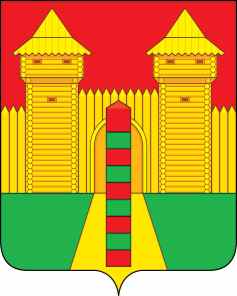 АДМИНИСТРАЦИЯ  МУНИЦИПАЛЬНОГО  ОБРАЗОВАНИЯ «ШУМЯЧСКИЙ  РАЙОН» СМОЛЕНСКОЙ  ОБЛАСТИРАСПОРЯЖЕНИЕот 10.03.2021г.    № 77-р           п. ШумячиО проведении проверки соблюденияземельного законодательстваВ соответствии с Земельным кодексом Российской Федерации, областным законом от 8 июля 2015г. № 102-з «О порядке осуществления муниципального земельного  контроля на территории  Смоленской области», Уставом муниципального образования  «Шумячский район» Смоленской области:1. Провести плановую документарную проверку соблюдения земельного законодательства Муниципальным бюджетным образовательным учреждением «Краснооктябрьская  средняя школа» на земельном участке, расположенном  по адресу: Смоленская область, Шумячский район, ст. Понятовка, площадью 40000 кв.м., кадастровый номер  67:24:1260101:229, Вид разрешенного использования – общественная деловая застройка (школа).         Основание проведения проверки – ежегодный план проведения плановых проверок юридических  и индивидуальных предпринимателей, утвержденный Главой муниципального образования «Шумячский район» Смоленской области 29.10.2020г.         Проверку провести в период с 15 марта 2021г по 20 марта 2021г включительно.                 2. Назначить  лицом, уполномоченным на проведении проверки:	- Майорову Галину Васильевну - главного специалиста Отдела экономики и    комплексного развития Администрации муниципального образования «Шумячский район» Смоленской области. 3. Контроль за исполнением настоящего распоряжения возложить на заместителя Главы муниципального образования «Шумячский район» Смоленской области К.Е. Буфистова.  Глава муниципального образования	«Шумячский район» Смоленской области                                                     А.Н. Васильев